Паспорторганизации отдыха детей и их оздоровленияпо состоянию на «01» декабря 2022г.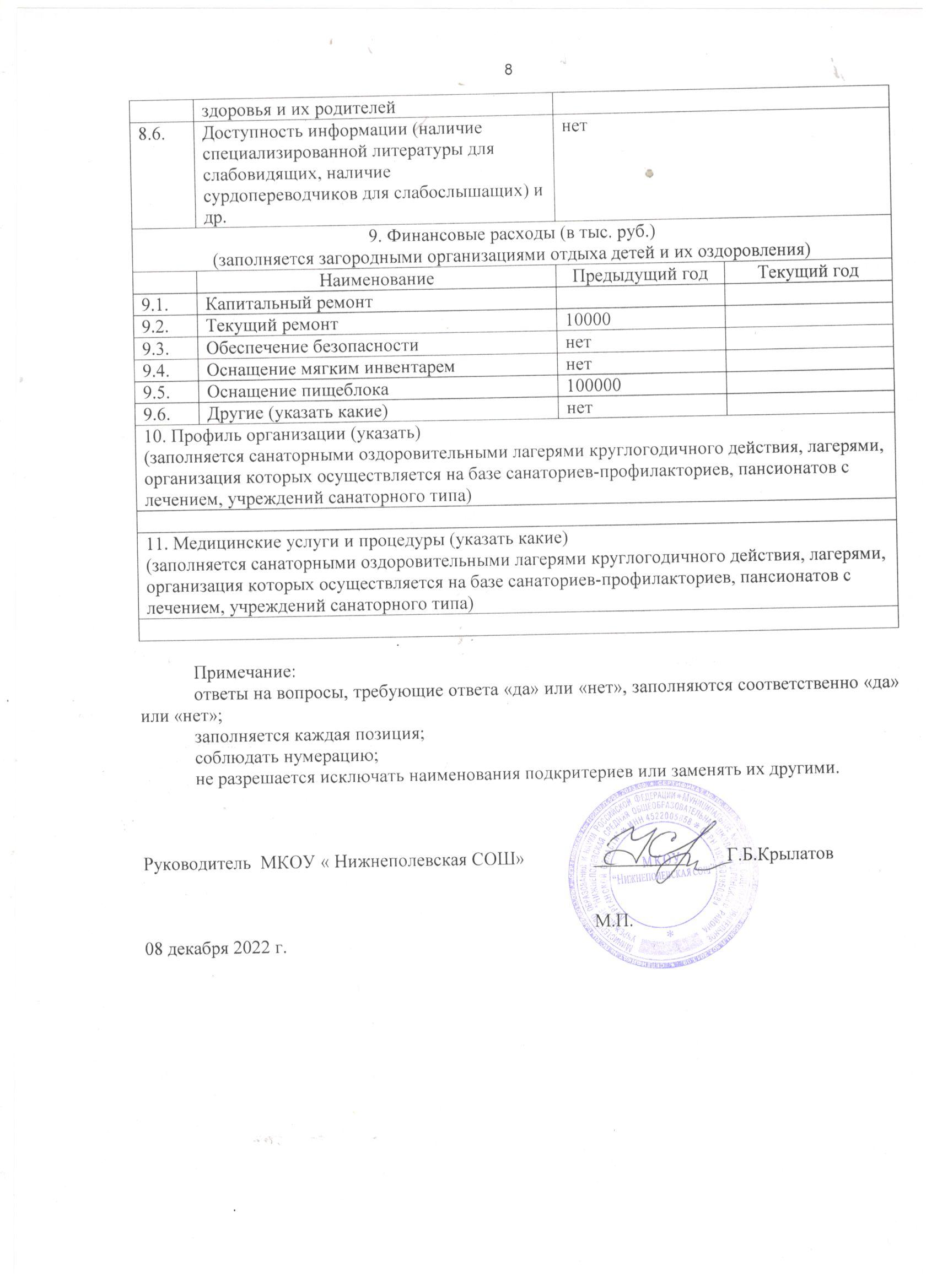 Муниципальное казенное общеобразовательное учреждение"Нижнеполевская средняя общеобразовательная школа "1. Общие сведения об организации отдыха детей и их оздоровления1. Общие сведения об организации отдыха детей и их оздоровления1. Общие сведения об организации отдыха детей и их оздоровления1. Общие сведения об организации отдыха детей и их оздоровления1. Общие сведения об организации отдыха детей и их оздоровления1. Общие сведения об организации отдыха детей и их оздоровления1.1.Наименование юридического лица Наименование юридического лица Муниципальное казенное общеобразовательное учреждение "Нижнеполевская средняя общеобразовательная школа"4522005858Муниципальное казенное общеобразовательное учреждение "Нижнеполевская средняя общеобразовательная школа"4522005858Муниципальное казенное общеобразовательное учреждение "Нижнеполевская средняя общеобразовательная школа"45220058581.2.Юридический адрес, контактный телефон, адрес электронной почты, ФИО руководителяЮридический адрес, контактный телефон, адрес электронной почты, ФИО руководителя641823. ул. Макеева 30, с. Нижнеполевское, Шадринского района, Курганской области, тел. 352 54 91 - 4 - 30, np_school_shadr@mail.ru, Крылатов Герман Борисович641823. ул. Макеева 30, с. Нижнеполевское, Шадринского района, Курганской области, тел. 352 54 91 - 4 - 30, np_school_shadr@mail.ru, Крылатов Герман Борисович641823. ул. Макеева 30, с. Нижнеполевское, Шадринского района, Курганской области, тел. 352 54 91 - 4 - 30, np_school_shadr@mail.ru, Крылатов Герман Борисович1.3.Идентификационный номер организации (налогоплательщика (ИНН) (для юридических лиц – ИНН, КПП)Идентификационный номер организации (налогоплательщика (ИНН) (для юридических лиц – ИНН, КПП)4522005858/4502010014522005858/4502010014522005858/4502010011.4.Вид деятельности организации по Общероссийскому классификатору видов экономической деятельности (ОКВЭД)Вид деятельности организации по Общероссийскому классификатору видов экономической деятельности (ОКВЭД)80.21.280.21.280.21.21.5.Полное наименование организации отдыха детей и их оздоровления (далее – лагерь) без сокращенийПолное наименование организации отдыха детей и их оздоровления (далее – лагерь) без сокращенийЛагерь с дневным пребыванием детей, организованного муниципальным казенным общеобразовательным учреждением «Нижнеполевская средняя общеобразовательная школа» (ЛДП на базе МКОУ «Нижнеполевская СОШ»)»Лагерь с дневным пребыванием детей, организованного муниципальным казенным общеобразовательным учреждением «Нижнеполевская средняя общеобразовательная школа» (ЛДП на базе МКОУ «Нижнеполевская СОШ»)»Лагерь с дневным пребыванием детей, организованного муниципальным казенным общеобразовательным учреждением «Нижнеполевская средняя общеобразовательная школа» (ЛДП на базе МКОУ «Нижнеполевская СОШ»)»1.6.Фактический адрес местонахождения лагеря, контактный телефон, адрес электронной почтыФактический адрес местонахождения лагеря, контактный телефон, адрес электронной почты641823. ул. Макеева 30, с. Нижнеполевское, Шадринского района, Курганской области, тел.352 54  91 - 4 - 30, np_school_shadr@mail.ru641823. ул. Макеева 30, с. Нижнеполевское, Шадринского района, Курганской области, тел.352 54  91 - 4 - 30, np_school_shadr@mail.ru641823. ул. Макеева 30, с. Нижнеполевское, Шадринского района, Курганской области, тел.352 54  91 - 4 - 30, np_school_shadr@mail.ru1.7.Удаленность от ближайшего населенного пункта, расстояние до него от лагеря (в км)Удаленность от ближайшего населенного пункта, расстояние до него от лагеря (в км)до г. Шадринска 30 км.до г. Шадринска 30 км.до г. Шадринска 30 км.1.8.Руководитель лагеря (ФИО без сокращений, образовательный уровень, стаж работы в данной должности)Руководитель лагеря (ФИО без сокращений, образовательный уровень, стаж работы в данной должности)Новоселова Ирина Антоновна образование высшее , 4 годаНовоселова Ирина Антоновна образование высшее , 4 годаНовоселова Ирина Антоновна образование высшее , 4 года1.9.Сведения об учредителеСведения об учредителеМуниципальное образование Шадринский муниципальный округМуниципальное образование Шадринский муниципальный округМуниципальное образование Шадринский муниципальный округ- полное наименование- полное наименованиеМуниципальное образование Шадринский муниципальный округМуниципальное образование Шадринский муниципальный округМуниципальное образование Шадринский муниципальный округ- адрес- адресКурганская область,г.Шадринск, ул.Р.Люксембург, 10Курганская область,г.Шадринск, ул.Р.Люксембург, 10Курганская область,г.Шадринск, ул.Р.Люксембург, 10- контактный телефон- контактный телефон8(35253)7-62-438(35253)7-62-438(35253)7-62-43- ФИО руководителя (без сокращений)- ФИО руководителя (без сокращений)Глава Шадринского муниципального округа Сергей Васильевич КопыловГлава Шадринского муниципального округа Сергей Васильевич КопыловГлава Шадринского муниципального округа Сергей Васильевич Копылов1.10.Тип лагеря (детский санаторий, санаторный оздоровительный лагерь круглогодичного действия, организация отдыха детей и их оздоровления сезонного/круглогодичного действия, лагерь с дневным пребыванием, лагерь палаточного типа и др.)Тип лагеря (детский санаторий, санаторный оздоровительный лагерь круглогодичного действия, организация отдыха детей и их оздоровления сезонного/круглогодичного действия, лагерь с дневным пребыванием, лагерь палаточного типа и др.)Лагерь с  дневным пребываниемЛагерь с  дневным пребываниемЛагерь с  дневным пребыванием1.11.Документ, на основании которого действует лагерь (устав, положение)Документ, на основании которого действует лагерь (устав, положение)Положение« О лагере с дневным пребыванием детей» приказ от 01.12.2022 года №100Положение« О лагере с дневным пребыванием детей» приказ от 01.12.2022 года №100Положение« О лагере с дневным пребыванием детей» приказ от 01.12.2022 года №1001.12.Год ввода лагеря в эксплуатациюГод ввода лагеря в эксплуатацию1975197519751.13.Период функционирования лагеря (круглогодично, сезонно)Период функционирования лагеря (круглогодично, сезонно)сезонносезонносезонно1.14.Проектная мощность лагеря (максимально допустимая вместимость)Проектная мощность лагеря (максимально допустимая вместимость)6060601.15.Возраст детей, принимаемых в лагерьВозраст детей, принимаемых в лагерьот 6 лет 6 месяцев до 17 летот 6 лет 6 месяцев до 17 летот 6 лет 6 месяцев до 17 лет1.16.Территория:Территория:- общая площадь земельного участка (Га)- общая площадь земельного участка (Га)2,52,52,5- площадь озеленения- площадь озеленения0,50,50,5- наличие насаждений на территории- наличие насаждений на территориидадада1.17.Наличие водного объекта, в том числе его удаленность от территории лагеря:Наличие водного объекта, в том числе его удаленность от территории лагеря:- бассейн- бассейннетнетнет- река- реканетнетнет- озеро- озеронетнетнет- другое (указать)- другое (указать)нетнетнет1.18.Наличие оборудованного пляжа, в том числе:Наличие оборудованного пляжа, в том числе:- наличие ограждения в зоне купания- наличие ограждения в зоне купаниянетнетнет- оснащение зоны купания (наличие спасательных и медицинских постов, спасательных средств)- оснащение зоны купания (наличие спасательных и медицинских постов, спасательных средств)нетнетнет- наличие душевой- наличие душевойнетнетнет- наличие туалета- наличие туалетанетнетнет- наличие кабин для переодевания- наличие кабин для переодеваниянетнетнет- наличие навесов от солнца- наличие навесов от солнцанетнетнет1.19.Наличие автотранспорта на балансе (количество единиц, марки), в том числе:Наличие автотранспорта на балансе (количество единиц, марки), в том числе:- автобусы- автобусы2 шт.2 шт.2 шт.- микроавтобусы- микроавтобусынетнетнет- другое (указать)- другое (указать)нетнетнет1.20.Обеспечение мерами пожарной и антитеррористической безопасности, в том числе:Обеспечение мерами пожарной и антитеррористической безопасности, в том числе:- ограждение (указать какое)- ограждение (указать какое)заборзаборзабор- охрана (сторож в штате / ЧОО (наименование) / собственная охрана)- охрана (сторож в штате / ЧОО (наименование) / собственная охрана)нетнетнет- организация пропускного режима- организация пропускного режимададада- наличие кнопки тревожной сигнализации (КТС)- наличие кнопки тревожной сигнализации (КТС)дадада- наличие автоматической пожарной сигнализация (АПС) с выводом сигнала на пульт пожарной части- наличие автоматической пожарной сигнализация (АПС) с выводом сигнала на пульт пожарной частидадада- наличие системы оповещения и управления эвакуацией людей- наличие системы оповещения и управления эвакуацией людейдадада- укомплектованность первичными средствами пожаротушения- укомплектованность первичными средствами пожаротушениядадада- наличие источников наружного противопожарного водоснабжения (противопожарных водоемов), отвечающих установленным требованиям пожарной безопасности- наличие источников наружного противопожарного водоснабжения (противопожарных водоемов), отвечающих установленным требованиям пожарной безопасностинетнетнет2. Сведения о штатной численности лагеря(в соответствии со штатным расписанием)2. Сведения о штатной численности лагеря(в соответствии со штатным расписанием)2. Сведения о штатной численности лагеря(в соответствии со штатным расписанием)2. Сведения о штатной численности лагеря(в соответствии со штатным расписанием)2. Сведения о штатной численности лагеря(в соответствии со штатным расписанием)2. Сведения о штатной численности лагеря(в соответствии со штатным расписанием)Штатная численность организации, в том числеКоличество по штату (чел.)Образовательный уровень (кол-во чел.)Образовательный уровень (кол-во чел.)Образовательный уровень (кол-во чел.)Штатная численность организации, в том числеКоличество по штату (чел.)ВысшееСредне-специальноеСреднее2.1.Руководитель112.2.Административно-хозяйственный персонал112.3.Педагогические работники440- воспитатели44- вожатыенетнет- педагоги-психологинетнет- педагоги дополнительного образования, в том числе:нетнетинструктор по физической культуре1нет1инструктор-методист (по туризму, плаванию и т.п.)нетнет- другие (указать какие)нетнет2.4.Медицинские работники12.5.Работники пищеблока22.6.Спасателинет2.7.Другие (указать какие)23. Сведения об условиях размещения детей3. Сведения об условиях размещения детей3. Сведения об условиях размещения детей3. Сведения об условиях размещения детей3. Сведения об условиях размещения детей3. Сведения об условиях размещения детей3.1.Здания и сооружения нежилого назначения, используемые в работе лагеряЗдания и сооружения нежилого назначения, используемые в работе лагеряЗдания и сооружения нежилого назначения, используемые в работе лагеряЗдания и сооружения нежилого назначения, используемые в работе лагеряЗдания и сооружения нежилого назначения, используемые в работе лагеряНазначение, этажность(разбивается по количеству зданий)Год постройкиПлощадь (кв. м)На какое количество детей рассчитаноГод последнего ремонта (текущий, ка-питальный)1)Одно здание ,два этажа197560Текущий 2022 год2)3.2.Здания, включающие спальные помещения:Здания, включающие спальные помещения:Здания, включающие спальные помещения:Здания, включающие спальные помещения:Здания, включающие спальные помещения:Характеристика помещенийХарактеристика помещенийЗдания (разбивается по количеству зданий)Здания (разбивается по количеству зданий)Здания (разбивается по количеству зданий)Характеристика помещенийХарактеристика помещенийЗдание № 1Здание № _Здание № _- этажность- этажность2- количество спальных помещений (комнат)- количество спальных помещений (комнат)нет- общая площадь спальных помещений (в кв. м.)- общая площадь спальных помещений (в кв. м.)нет- высота спальных помещений (в метрах)- высота спальных помещений (в метрах)нет- общее количество коек (шт.)- общее количество коек (шт.)нет- год последнего ремонта, в том числе:- год последнего ремонта, в том числе:неткапитальныйкапитальныйнеттекущийтекущий2022 г- наличие горячего водоснабжения (по этажам), в том числе:- наличие горячего водоснабжения (по этажам), в том числе:нетцентрализованноецентрализованноенетдецентрализованноедецентрализованноенет- наличие холодного водоснабжения (по этажам): в том числе- наличие холодного водоснабжения (по этажам): в том числедацентрализованноецентрализованноедадецентрализованноедецентрализованноенет- наличие сушилок для одежды и обуви- наличие сушилок для одежды и обувинет- количество кранов в умывальнике (по этажам)- количество кранов в умывальнике (по этажам)4- количество очков в туалете (по этажам)- количество очков в туалете (по этажам)3- наличие комнаты личной гигиены- наличие комнаты личной гигиеныда- наличие камеры хранения личных вещей детей- наличие камеры хранения личных вещей детейнет4. Сведения об физкультурно-оздоровительных сооружениях, площадках4. Сведения об физкультурно-оздоровительных сооружениях, площадках4. Сведения об физкультурно-оздоровительных сооружениях, площадках4. Сведения об физкультурно-оздоровительных сооружениях, площадках4. Сведения об физкультурно-оздоровительных сооружениях, площадках4. Сведения об физкультурно-оздоровительных сооружениях, площадкахНаименование, количествоГод постройкиПлощадь (кв. м.)На какое количество детей рассчитаноГод последнего ремонта (текущий, ка-питальный)- площадка для волейбола19755412- площадка для баскетболанет- площадка для бадминтонанет- площадка для настольного теннисанет- площадка для прыжков в длину, высоту19752520нет- беговая дорожка1975400 м4нет- футбольное поле197550022нет- бассейннет- другое (указать, какие)нет5. Сведения об объектах культурно-массового назначения5. Сведения об объектах культурно-массового назначения5. Сведения об объектах культурно-массового назначения5. Сведения об объектах культурно-массового назначения5. Сведения об объектах культурно-массового назначения5. Сведения об объектах культурно-массового назначения- кинозал (количество мест)- кинозал (количество мест)нетнетнет- библиотека (количество мест в читальном зале)- библиотека (количество мест в читальном зале)дадада- игровые комнаты, помещения для работы кружков (указать какие и их количество)- игровые комнаты, помещения для работы кружков (указать какие и их количество)дадада- актовый зал (крытая эстрада), количество посадочных мест- актовый зал (крытая эстрада), количество посадочных местнетнетнет- летняя эстрада (открытая площадка)- летняя эстрада (открытая площадка)нетнетнет- наличие необходимой литературы, игр, инвентаря, оборудования, снаряжения для организации досуга в соответствии с возрастом детей, в том числе компьютерной техники- наличие необходимой литературы, игр, инвентаря, оборудования, снаряжения для организации досуга в соответствии с возрастом детей, в том числе компьютерной техникидадада- другое (указать, какие)- другое (указать, какие)6. Сведения об объектах медицинского назначения6. Сведения об объектах медицинского назначения6. Сведения об объектах медицинского назначения6. Сведения об объектах медицинского назначения6. Сведения об объектах медицинского назначения6. Сведения об объектах медицинского назначенияНаименованиеКоличествоОснащен в соответствии с нормами (да / нет)Год постройки (ввода) и площадь (кв.м.)Год последнего ремонта (текущий, ка-питальный)6.1.Медицинский пунктнет- кабинет врача-педиатра- процедурнаянет- комната медицинской сестрынет- кабинет зубного врачанет- туалет с умывальником в шлюзенет6.2.Изоляторнет- палата для капельных инфекцийнет- палата для кишечных инфекцийнет- палата боксанет- количество коек в палатахнетХХХ- процедурнаянет- буфетнаянет- душевая для больных детейнет- помещение для обработки и хранения уборочного инвентаря, приготовления дезрастворовнет- санитарный узелнет6.3.Наличие в организации специализированного санитарного транспортанетХ6.4.Другие (указать какие)нет7. Сведения об объектах хозяйственно-бытового назначения7. Сведения об объектах хозяйственно-бытового назначения7. Сведения об объектах хозяйственно-бытового назначения7. Сведения об объектах хозяйственно-бытового назначения7. Сведения об объектах хозяйственно-бытового назначения7. Сведения об объектах хозяйственно-бытового назначения7.1.Характеристика банно-прачечного блокаХарактеристика банно-прачечного блокаПоясненияПоясненияПояснения- проектная мощность- проектная мощностьнетнетнет- год последнего ремонта, в том числе:- год последнего ремонта, в том числе:нетнетнеткапитальныйкапитальныйнетнетнеттекущийтекущийнетнетнет- наличие горячего водоснабжения, в том числе:- наличие горячего водоснабжения, в том числе:нетнетнетцентрализованноецентрализованноенетнетнетдецентрализованноедецентрализованноенетнетнет- наличие холодного водоснабжения, в том числе:- наличие холодного водоснабжения, в том числе:нетнетнетцентрализованноецентрализованноенетнетнетдецентрализованноедецентрализованноенетнетнет- количество душевых сеток- количество душевых сетокнетнетнет- наличие (отсутствие) технологического оборудования прачечной (указать какое)- наличие (отсутствие) технологического оборудования прачечной (указать какое)нетнетнет7.2.Сведения о состоянии пищеблокаСведения о состоянии пищеблока- проектная мощность- проектная мощность- год последнего ремонта, в том числе:- год последнего ремонта, в том числе:202220222022капитальныйкапитальныйнетнетнеткосметическийкосметический202220222022- количество обеденных залов- количество обеденных залов111- количество посадочных мест- количество посадочных мест606060- количество смен питающихся- количество смен питающихся222- обеспеченность столовой посудой, в %- обеспеченность столовой посудой, в %100100100- обеспеченность кухонной посудой, в %- обеспеченность кухонной посудой, в %100100100- наличие горячего водоснабжения, в том числе:- наличие горячего водоснабжения, в том числе:имеетсяимеетсяимеетсяцентрализованноецентрализованноенетнетнетдецентрализованноедецентрализованноедадада- наличие холодного водоснабжения:- наличие холодного водоснабжения:дададацентрализованноецентрализованноедадададецентрализованноедецентрализованноенетнетнет- технология мытья посуды:- технология мытья посуды:ручнаяручнаяручная- наличие посудомоечной машины- наличие посудомоечной машинынетнетнет- посудомоечные ванны (количество)- посудомоечные ванны (количество)999- наличие (отсутствие)  производственных помещений (цехов) (указать какие)- наличие (отсутствие)  производственных помещений (цехов) (указать какие)444- наличие (отсутствие) технологического оборудования- наличие (отсутствие) технологического оборудованиядадада- наличие холодильного оборудования:- наличие холодильного оборудования:дадада- охлаждаемые (низкотемпературные) камеры- охлаждаемые (низкотемпературные) камерынетнетнет- бытовые холодильники- бытовые холодильникидадада7.2.1.Организация горячего питанияОрганизация горячего питания- столовая работает на сырье- столовая работает на сырьедадада- столовая работает на полуфабрикатах- столовая работает на полуфабрикатахдадада- питание организовано на базе иных учреждений (указать каких)- питание организовано на базе иных учреждений (указать каких)нетнетнет7.2.2.Наличие буфетаНаличие буфетанетнетнет- имеется буфет-раздаточная- имеется буфет-раздаточнаянетнетнет- имеется буфет- имеется буфетнетнетнет- буфет отсутствует- буфет отсутствуетнетнетнет7.3.Водоснабжение организации (указать вариант):- централизованное от местного водопровода- централизованное от артскважины- привозная (бутилированная) водаВодоснабжение организации (указать вариант):- централизованное от местного водопровода- централизованное от артскважины- привозная (бутилированная) вода- централизованное от местного водопровода- централизованное от местного водопровода- централизованное от местного водопровода7.4.Наличие емкости для запаса воды (в куб. м.)Наличие емкости для запаса воды (в куб. м.)нетнетнет7.5.Горячее водоснабжение: наличие, типГорячее водоснабжение: наличие, типЭлектронагреватели 2 шт.Электронагреватели 2 шт.Электронагреватели 2 шт.7.6.Канализация (указать вариант):- централизованная- выгребного типаКанализация (указать вариант):- централизованная- выгребного типаЦентрализованнаяЦентрализованнаяЦентрализованная7.7.Площадки для мусора, их оборудованиеПлощадки для мусора, их оборудованиеда, бетонда, бетонда, бетон7.8.ГазоснабжениеГазоснабжениенетнетнет7.9.Отопление (указать вариант):Отопление (указать вариант):- центральное- центральноедадада- автономное- автономноенетнетнет- отсутствует- отсутствуетнетнетнет8. Сведения о доступности услуг для детей-инвалидов и детей с ограниченными возможностями здоровья(данный раздел заполняется при наличии в лагере созданных условий доступности)8. Сведения о доступности услуг для детей-инвалидов и детей с ограниченными возможностями здоровья(данный раздел заполняется при наличии в лагере созданных условий доступности)8. Сведения о доступности услуг для детей-инвалидов и детей с ограниченными возможностями здоровья(данный раздел заполняется при наличии в лагере созданных условий доступности)8. Сведения о доступности услуг для детей-инвалидов и детей с ограниченными возможностями здоровья(данный раздел заполняется при наличии в лагере созданных условий доступности)8. Сведения о доступности услуг для детей-инвалидов и детей с ограниченными возможностями здоровья(данный раздел заполняется при наличии в лагере созданных условий доступности)8. Сведения о доступности услуг для детей-инвалидов и детей с ограниченными возможностями здоровья(данный раздел заполняется при наличии в лагере созданных условий доступности)8.1.Доступность инфраструктуры организации для детей-инвалидов и детей с ограниченными возможностями здоровья, в том числеДоступность инфраструктуры организации для детей-инвалидов и детей с ограниченными возможностями здоровья, в том числеДоступность инфраструктуры организации для детей-инвалидов и детей с ограниченными возможностями здоровья, в том числеДоступность инфраструктуры организации для детей-инвалидов и детей с ограниченными возможностями здоровья, в том числеДоступность инфраструктуры организации для детей-инвалидов и детей с ограниченными возможностями здоровья, в том числе- территория- территориянетнетнет- здания и сооружения (указать количество, назначение)- здания и сооружения (указать количество, назначение)нетнетнет- водные объекты- водные объектынетнетнет- автотранспорт- автотранспортнетнетнет8.2.Наличие профильных групп для детей-инвалидов и детей с ограниченными возможностями здоровья (по слуху; по зрению; с нарушениями опорно-двигательного аппарата; с задержкой умственного развития, других) с учетом их особых потребностей (указать количество групп и их профили)Наличие профильных групп для детей-инвалидов и детей с ограниченными возможностями здоровья (по слуху; по зрению; с нарушениями опорно-двигательного аппарата; с задержкой умственного развития, других) с учетом их особых потребностей (указать количество групп и их профили)нетнетнет8.3.Наличие квалифицированных специалистов по работе с детьми-инвалидами и детьми с ограниченными возможностями здоровья (по слуху; по зрению; с нарушениями опорно-двигательного аппарата; с задержкой умственного развития, другими) с учетом особых потребностей (указать численность и профиль (направление) работы)Наличие квалифицированных специалистов по работе с детьми-инвалидами и детьми с ограниченными возможностями здоровья (по слуху; по зрению; с нарушениями опорно-двигательного аппарата; с задержкой умственного развития, другими) с учетом особых потребностей (указать численность и профиль (направление) работы)нетнетнет8.4.Наличие особых условий организации питанияНаличие особых условий организации питаниянетнетнет8.5.Наличие возможности организации совместного отдыха детей-инвалидов и детей с ограниченными возможностями здоровья и их родителейНаличие возможности организации совместного отдыха детей-инвалидов и детей с ограниченными возможностями здоровья и их родителейнетнетнет